Підстава: пункт 4-1 постанови Кабінету Міністрів України від 11 жовтня 2016 р. № 710 «Про ефективне використання державних коштів» Обґрунтування на виконання вимог Постанови КМУ від 11.10.2016 № 710:Враховуючи зазначене, замовник прийняв рішення стосовно застосування таких технічних та якісних характеристик предмета закупівлі: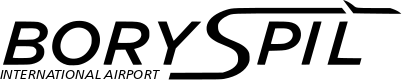 ДЕРЖАВНЕ ПІДПРИЄМСТВО«МІЖНАРОДНИЙ АЕРОПОРТ «БОРИСПІЛЬ» 08300, Україна, Київська обл., Бориспільський район, село Гора, вулиця Бориспіль -7, код 20572069, юридична особа/ суб'єкт господарювання, який здійснює діяльність в окремих сферах господарювання, зазначених у п. 4 ч.1 ст. 2 Закону України «Про публічні закупівлі»Обґрунтування технічних та якісних характеристик предмета закупівлі та очікуваної вартості предмета закупівліОбґрунтування технічних та якісних характеристик предмета закупівлі та очікуваної вартості предмета закупівліПункт КошторисуНазва предмета закупівлі із зазначенням коду за Єдиним закупівельним словникомОчікувана вартість предмета закупівлі згідно річного плану закупівельОчікувана вартість предмета закупівлі згідно ОГОЛОШЕННЯ про проведення відкритих торгівІдентифікатор процедури закупівліп. 9.34.1 (2023)Повітряні фільтри, код ДК 021:2015 - 42510000-4 - Теплообмінники, кондиціонери повітря, холодильне обладнання та фільтрувальні пристрої 32 500,00 грн. з ПДВ27 083,33грн. без ПДВ UA-2023-05-26-008127-a1Обґрунтування технічних та якісних характеристик предмета закупівліВизначення потреби в закупівлі: Для фільтрації повітря фарбувальної камери.Обґрунтування технічних та якісних характеристик предмета закупівлі: Якісні та технічні характеристики предмета закупівлі визначені з урахуванням реальних потреб підприємства та оптимального співвідношення ціни та якості.Замовник здійснює закупівлю даного товару, оскільки він за своїми якісними та технічними характеристиками найбільше відповідатиме вимогам та потребам замовника.2Обґрунтування очікуваної вартості предмета закупівліОбґрунтування очікуваної вартості предмета закупівлі: Визначення очікуваної вартості предмета закупівлі обумовлено статистичним аналізом загальнодоступної інформації про ціну предмета закупівлі на підставі затвердженої центральним органом виконавчої влади, що забезпечує формування та реалізує державну політику у сфері публічних закупівель, примірної методики визначення очікуваної вартості предмета закупівлі, затвердженої наказом Міністерства розвитку економіки, торгівлі та сільського господарства України від 18.02.2020 № 275.Розрахунок очікуваної вартості предмета закупівлі здійснено відповідно до Положення «Про порядок визначення очікуваної вартості предмета закупівлі» від 17.05.2022 №50-06-1.Обґрунтування обсягів закупівлі: Обсяги визначено відповідно до потреби.3Інша інформаціяНаправлено низку запитів підприємствам, що постачають відповідну продукцію на наступні електронні пошти:order.technoparts@gmail.com ТОВ «ЛАЙНПАРТС»   popchukv@gmail.com, Lpi.org.ua@ukr.net ТОВ "Єврофільтр" ventfilter@ukr.net Інтернет-магазин https://ventfilter.kiev.ua/ ultrafilter@ukr.net Інтернет-магазин https://ultrafilter.com.ua info@avtokraska.ua Інтернет-магазин https://avtokraska.ua/ support@avtoex.com.ua Інтернет-магазин https://avtoex.com.ua/ zakaz@newfilter.com.ua Інтернет-магазин https://newfilter.com.ua/ info@aeroner.com.ua Інтернет-магазин https://aeroner.com.ua/ zakaz@tehnograd.kiev.ua Інтернет-магазин http://tehnograd.kiev.ua/ zakaz@asfilter.com.ua Інтернет-магазин https://asfilter.com.ua/ info@luftov.com.ua фірма ЛЮФТОВ zakaz@avtomaliar.comІнтернет-магазин Avtomaliar.com colorcenterua@gmail.com Інтернет-магазин https://color-center.com.ua/ lotus_vs@ukr.net Інтернет-магазин «Виктория С» Здійснено пошук, збір та аналіз загальнодоступної відкритої інформації про ціни на момент вивчення ринку. Вивчено ціни з наступних інтернет-ресурсів: Інтернет-ресурс  https://tehno-parts.com.uaІнтернет-ресурс https://avtokraska.ua/ Інтернет-ресурс https://avtomaliar.ua/ № п/пНайменуваннятоваруОдиницявиміруКількістьТехнічні та якісні характеристики(технічна специфікація)Сфера застосування:1Стельовий фільтр шт 12Тип – стельовий;Клас очищення F5;Матеріал виконання – поліестер;Питома вага – не менше 600 г/м2;Товщина – не менше 20 мм;Довжина – 3,7 м;Ширина – 1,5 м;Вогнетривкість відповідно до DIN 53438, F1.Для фільтрації повітря фарбувальної камери